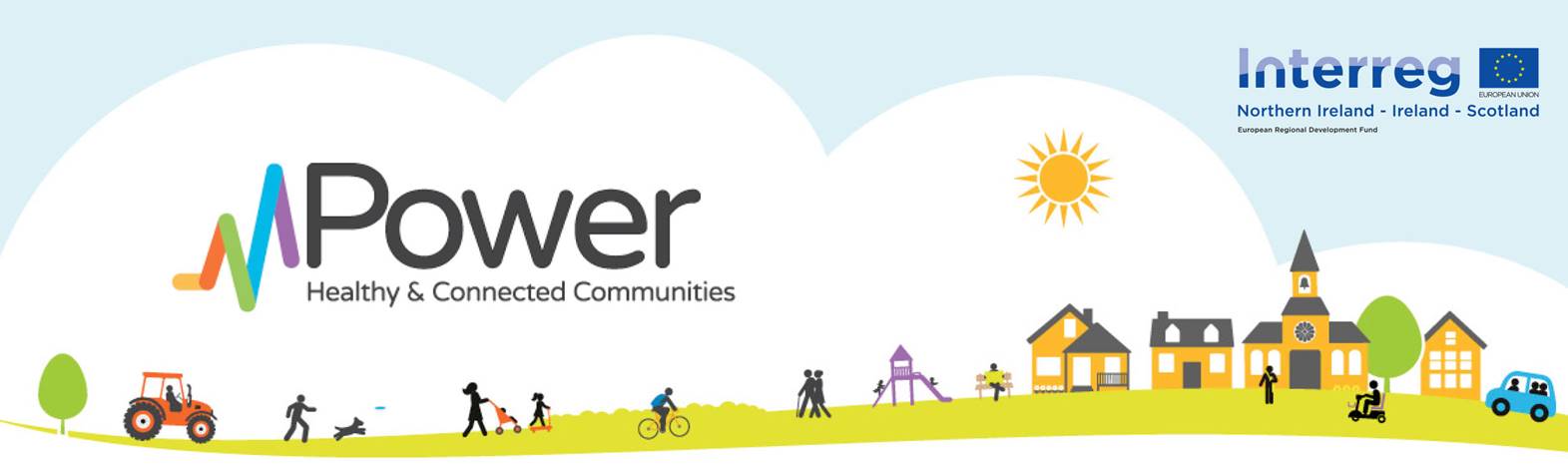 mPower Breakfast – Primary Care Engagement EventCreating self-management opportunities for older people (65+ living with long-term conditions) in Newry City and South Armagh7:00am – 9:00am Wednesday 17th October 2018 in Cross Square Hotel, Crossmaglen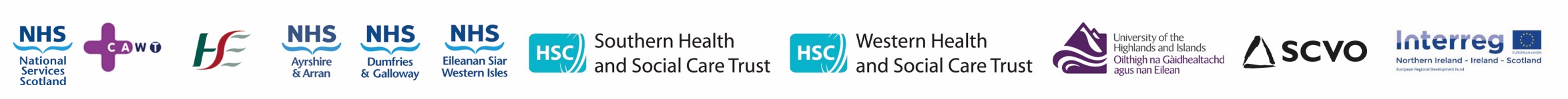 